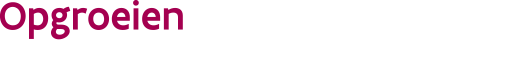 Engagementsverklaring partners////////////////////////////////////////////////////////////////////////////////////////////////////////////////////////////////////////////////////////////////////////////////////////////////////////////////////////////////////////////////////////////////////Waarvoor dient deze verklaring?Met dit formulier vraag je het engagement van elk van de huidige en toekomstige partners in het kader van dit pilootproject zorg en ondersteuning, waaronder een engagementsverklaring van het Huis van het Kind en de huidige minimale partners die in het werkingsgebied aanwezig zijn.Aan wie bezorg je deze verklaring?Je bezorgt dit formulier, samen met het aanvraagformulier voor het pilootproject, aan vroegennabij@opgroeien.be.Aan welke voorwaarden moet de verklaring voldoen?Het formulier moet volledig ingevuld en ondertekend zijn.SamenwerkingsverbandSamenwerkingsverbandVul hieronder de identificatiegegevens in van het samenwerkingsverband waarvoor je deze engagementsverklaring indient.Vul hieronder de identificatiegegevens in van het samenwerkingsverband waarvoor je deze engagementsverklaring indient.Samenwerkingsverband huis van het kindPartnerorganisatiePartnerorganisatieVul hieronder de identificatiegegevens in van de partnerorganisatie die de engagementsverklaring tekent.Vul hieronder de identificatiegegevens in van de partnerorganisatie die de engagementsverklaring tekent.Naam partnerorganisatieEngagementsverklaring partnerorganisatieEngagementsverklaring partnerorganisatieEngagementsverklaring partnerorganisatieEngagementsverklaring partnerorganisatieEngagementsverklaring partnerorganisatieEngagementsverklaring partnerorganisatieEngagementsverklaring partnerorganisatieEngagementsverklaring partnerorganisatieIk engageer mij als partner in het kader van dit pilootprojectIk engageer mij als partner in het kader van dit pilootprojectIk engageer mij als partner in het kader van dit pilootprojectIk engageer mij als partner in het kader van dit pilootprojectIk engageer mij als partner in het kader van dit pilootprojectIk engageer mij als partner in het kader van dit pilootprojectIk engageer mij als partner in het kader van dit pilootprojectIk engageer mij als partner in het kader van dit pilootprojectDatumdagmaandjaarVoor- en achternaamFunctieHandtekening